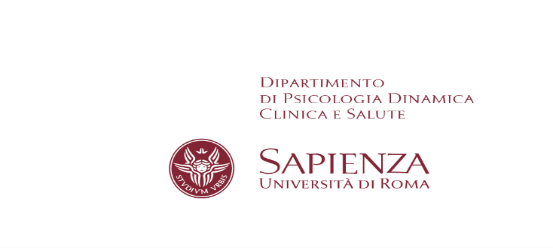 N.B. LA RICHIESTA DEVE PERVENIRE CON ALMENO 20 G DI ANTICIPO. LE MEDESIMA VERRA’ EVASA SECONDO ORDINE CRONOLOGICO DI ARRIVO. DA PRESENTARE SOLO IN CASO DI CONVEGNO A ROMA.RICHIESTA DI ISCRIZIONE A CONGRESSO/CONVEGNO/SEMINARIIl/La sottoscritto/a 	qualifica 	codice fiscale 	in servizio presso il Dipartimento di Psicologia Dinamica clinica e salute con la presente chiede l’iscrizione a congresso/convegno ………………………(indicare titolo) per le seguenti motivazioni…………………………………………………………... (L’ente deve emettere fattura elettronica per il pagamento, se soggetto esente da fattura elettronica allegare dichiarazione di esenzione dell’ente e preventivo di pagamento dopo il pagamento rilascio  al Dipartimento di ricevuta)che si terrà a Roma dal 	al  	ovvero in modalità on line da……..al……………….ammontante a € 	o valuta  	La spesa può essere imputata sul progetto:  	  Nominativo dell’iscritto: ___________________________________________Si allega:Locandina del congresso/convegnoPreventivo dell’ente organizzatore con dati di contatto se la Società è italiana ai fini di concordare il pagamento Invoice se l’ente organizzatore è estero.  Dati fiscali da far inserire nell’invoice: Department of Dynamic and Clinical Psychology, and Health Studies Sapienza University of Rome Via degli Apuli 1 Roma, 00185 VAT: IT02133771002Roma, .......................................Firma del richiedente	Firma del titolare dei fondi........................................................................	........................................................................VISTO LA DIRETTRICE DEL DIPARTIMENTO	VISTO DEL RAD DEL DIPARTIMENTOLa Direttrice del Dipartimento	Il Responsabile Amministrativo Delegato(Firma e timbro)	(Firma e timbro)